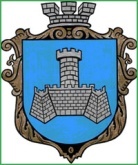 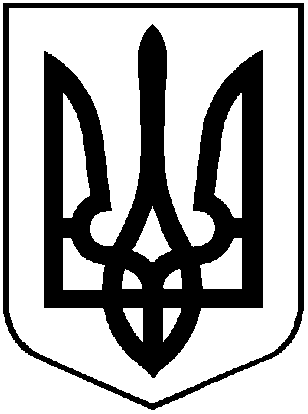 УКРАЇНА ХМІЛЬНИЦЬКА МІСЬКА РАДАВІННИЦЬКОЇ ОБЛАСТІВиконавчий комітетР І Ш Е Н Н Я07 травня 2024  р.								               №311Про затвердження подання щододоцільності призначення опікуномІ.Л.В.              Керуючись статтями 34, 59 Закону України «Про місцеве самоврядування в Україні», статтями 55,56,60,62,63 Цивільного кодексу України, Правилами опіки та піклування, затвердженими наказом Державного комітету України у справах сім’ї та молоді, Міністерства освіти України, Міністерства охорони здоров’я України, Міністерства праці та соціальної політики України від 26.05.1999р. №34/166/131/88, враховуючи рішення опікунської ради від 30.04.2024 р. № 8 виконавчий комітет Хмільницької міської ради,                                                       В И Р І Ш И В :1.Затвердити подання щодо доцільності призначення опікуном І.Л.В., 24.03.1970р.н., над І. В.С., 30.05.2003 р.н.,   (Додаток).2.Надати до Хмільницького міськрайонного суду Вінницької області подання щодо доцільності призначення опікуном І.Л.В., 24.03.1970 р.н., над І.В.С., 30.05.2003 р.н., у разі визнання його недієздатним Хмільницьким міськрайонним судом Вінницької області.          3.Контроль за виконанням даного рішення покласти на заступника міського голови з питань діяльності виконавчих органів міської ради  А.Сташка.Міський голова                                                                          Микола ЮРЧИШИН